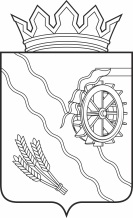 АДМИНИСТРАЦИЯ ШЕГАРСКОГО РАЙОНАТОМСКОЙ ОБЛАСТИП О С Т А Н О В Л Е Н И Е22.06.2022	№ 787с. МельниковоО внесении изменений в Положение о порядке выплаты единовременного вознаграждения спортсменам Шегарского района и их тренерам за участие и призовые места на официальных районных, территориальных, областных, всероссийских и международных соревнованияхВ соответствии с Федеральным законом от 04.12.2007 №329 «О физической культуре и спорте в Российской Федерации», в целях развития и поддержки спорта, стимулирования высоких достижений спортсменов Шегарского района и их тренеровПОСТАНОВЛЯЮ:1. Приложение к Положению о порядке выплаты единовременного вознаграждения спортсменам Шегарского района и их тренерам за участие и призовые места на официальных районных, территориальных, областных, всероссийских и международных соревнованиях, утвержденное постановлением Администрации Шегарского района от 21.07.2021 №620 изложить в новой редакции согласно приложению №1 к настоящему постановлению.	2. Настоящее постановление подлежит официальному опубликованию в информационно-телекоммуникационной сети «Интернет» на официальном сайте муниципального образования «Шегарский район».	3. Контроль за исполнением настоящего постановления возложить на Заместителя Главы Шегарского района по социальной сфере (Т.В.Зверева).Глава Шегарского района	А.К. МихкельсонА.В.Рогутенок23228Приложение №1к постановлению Администрации Шегарского районаот 22.06.2022 № 787Приложениек Положению о порядке выплаты единовременного вознаграждения спортсменам Шегарского района и их тренерам за участие и призовые места на официальных районных, территориальных, областных, всероссийских и международных соревнованияхРазмеры выплатединовременного вознаграждения спортсменам Шегарского района и их тренерам за участие и призовые места на официальных районных, территориальных, областных, всероссийских и международных соревнованияхтыс. руб.* - за выход из территории в областные игры.Вид соревнованийСпортсменуСпортсменуСпортсменуСпортсменуТренеруВид соревнованийI местоII местоIII местоУчастиеТренеру1Районныеот 500до 1500от 500до 1000500-в соответствии с п.5 положения, утвержденным постановлением Администрации Шегарского районаот 21.07.2021 №6202Территориальные---1000*в соответствии с п.5 положения, утвержденным постановлением Администрации Шегарского районаот 21.07.2021 №6203Областныеот 3000до 5000от 2000до 3000от 1000до 2000от 1000до 2000в соответствии с п.5 положения, утвержденным постановлением Администрации Шегарского районаот 21.07.2021 №6204Всероссийскиеот 5000до 7000от 3000до 5000от 2000до 3000-в соответствии с п.5 положения, утвержденным постановлением Администрации Шегарского районаот 21.07.2021 №6205Международныеот 7000до 10000от 5000до 7000от 3000до 5000-в соответствии с п.5 положения, утвержденным постановлением Администрации Шегарского районаот 21.07.2021 №620